Ծրագրի անվանումը. «Էներգաարդյունավետ տարածաշրջաններ. հասարակական շենքերում  էներգախնայողության բարձրացման  մեխանիզմների կիրառում և «Կանաչ էներգետիկայի»» աջակցման  ծրագրի գործառնական ծախսերի շրջանակներում դրամաշնորհային ծրագիր
Երկիրը. Հայաստան 
Հայտի/ Պայմանագրի համարը` EFSD-G-04/2023
Պայմանագրի շրջանակը` Հայաստանի վերականգնվող էներգետիկայի և էներգախնայողության հիմնադրամի համար բենզինի ձեռքբերում
Պայմանագրի կնքման օրը` 2023թ. դեկտեմբերի 5
Գնահատման փոխարժեքը` ՀՀ դրամ
Շնորհված հայտատու՝ 
Անունը` «ՄԱՔՍ ՕԻԼ» ՍՊԸ
Հասցեն` ք. Երևան, Էրեբունի 12/4
Հայտի արժեքը բացման պահին`  1633950 ՀՀԴ
Հայտը ըստ էության համապատասխանում է ներկայացված պահանջներին:Контракты, присужденные в рамках национальных конкурсных торговНазвание проекта: "Энергоэффективные регионы: Внедрение Механизмов для повышения энергосбережения в общественных зданиях и продвижение "зеленой энергии"Страна. Армения:Номер заявки/контракта: EFSD-G-04/2023Объем контракта:  приобретение бензинаДата заключения договора: 5 декабря 2023г.Стоимость оценки: AMDНагражденный участник торговНазвание: ООО "МАХС ОИЛ"Адрес: РА г. Ереван, улица Еребуни 12/4Стоимость контракта: 1633950 драмов РА.Contracts awarded through National Competitive BiddingProject Name: "Energy Efficient Regions: Introducing Mechanisms to Increase Energy Saving in Public Buildings and Promoting “Green Energy"                     Country. Armenia:Bid/Contract Number: EFSD-G-04/2023Scope of the contract: petrol acquisitionDate of signing of the contract:  5 December, 2023Currency: AMDAwarded BidderName: "MAXS OIL" LTDAddress: RA c. Yerevan, Erebuni 12/4The price of the contract: AMD 1633950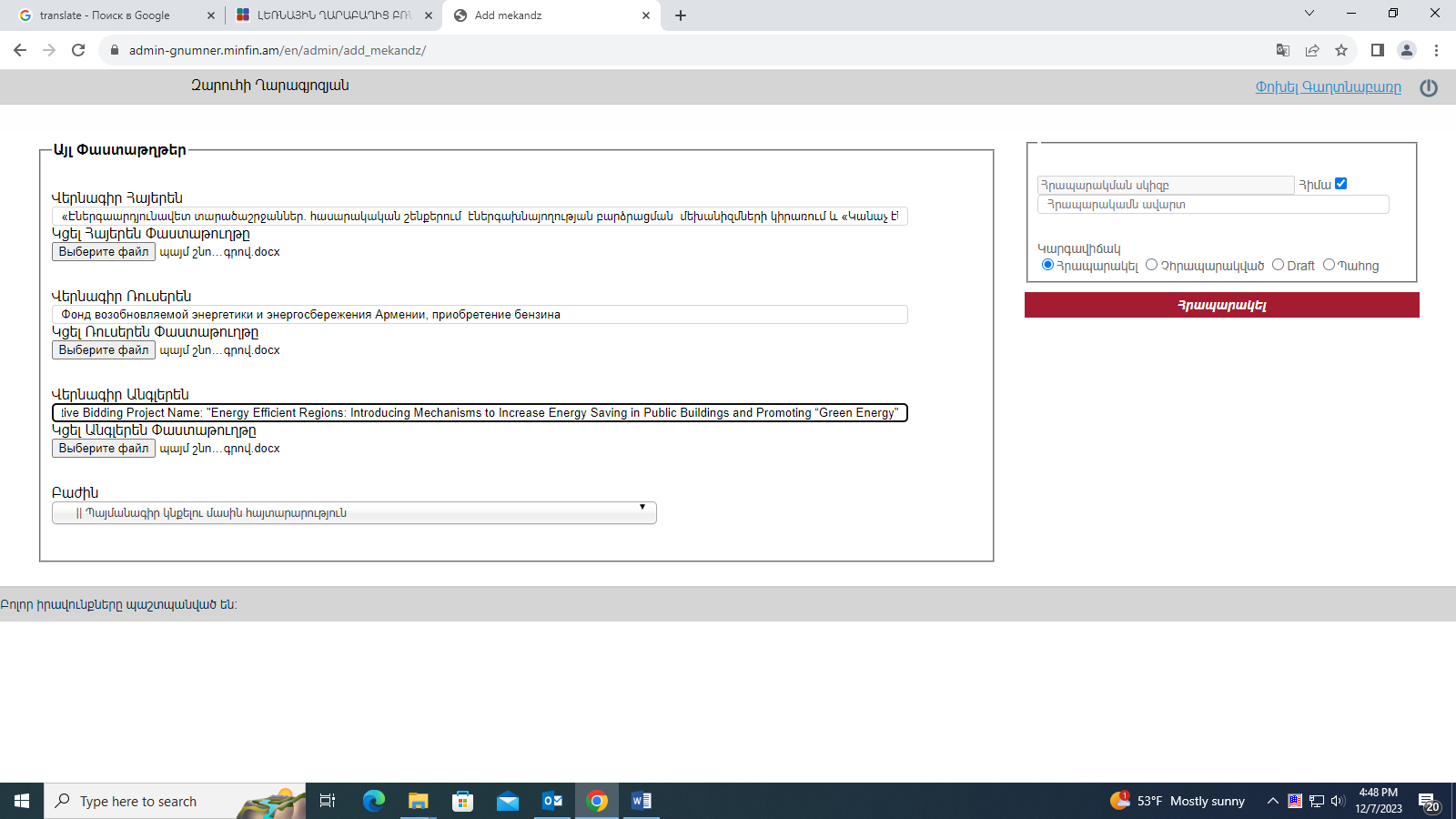 